台中市北屯區抽水肥, 抽化糞池, 台中市北屯區抽水肥公司台中市北屯區抽水肥公司台中市北屯區抽水肥: 住家或社區有抽水肥的需求嗎? 我們是專業抽化糞池抽水肥公司專業服務大台中, 抽水肥，清化糞池是我們抽水肥公司最專業的，請放心的把抽水肥的任務交給本公司， 本公司將竭盡所能維護居家清潔讓您不再擔憂水肥溢出問題，讓住戶們不用再害怕抽水肥.專業抽水肥師傅,抽水肥 抽水肥 (星期一 至 星期日): 電話: 0911-684368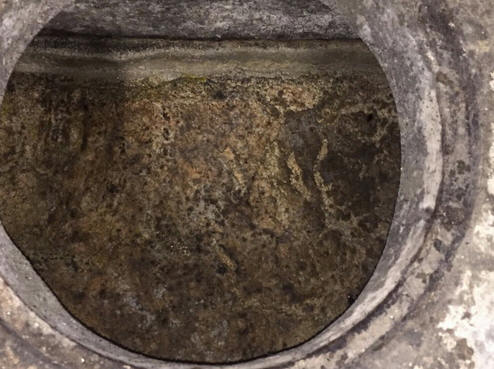 台中市北屯區抽水肥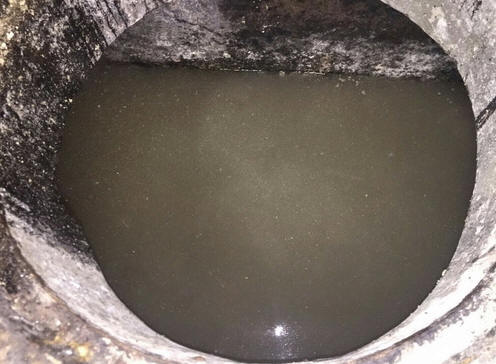 台中市北屯區抽水肥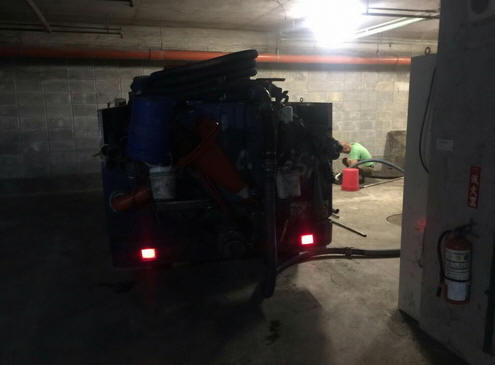 台中市北屯區社區大樓抽水肥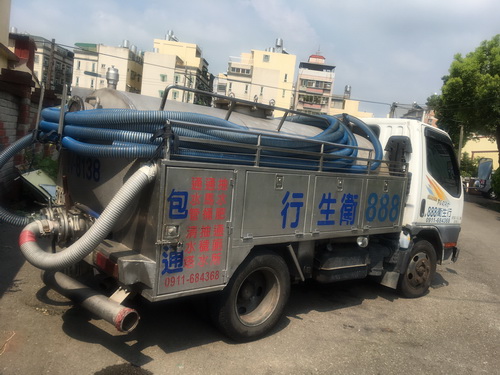 台中市北屯區抽水肥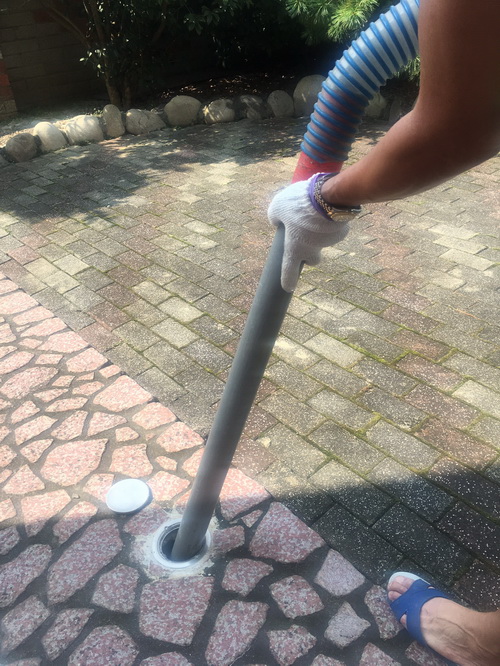 台中市北屯區學校抽水肥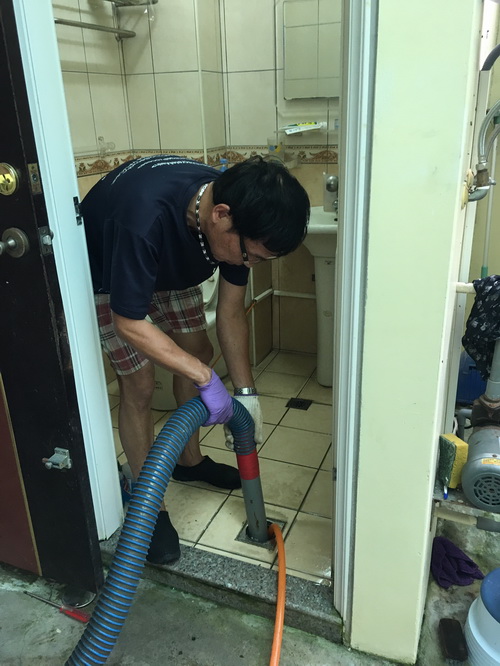 台中市北屯區住家抽水肥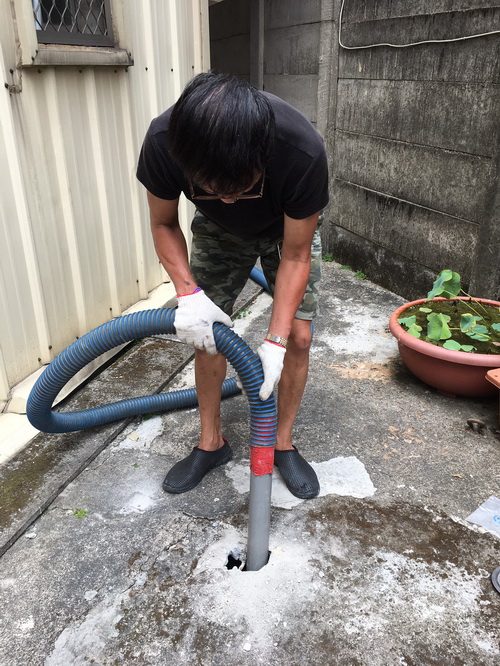 台中市北屯區社區抽水肥-找化糞池第一槽,鑽孔,抽水肥,裝清潔蓋抽水肥常見問題抽水肥後比抽之前更臭Ans:我老家15年都沒有抽了，去年常常1樓沖水不順，要沖好幾次，尤其客人來時更冏，老媽就趕快找人來看，說水肥太滿把洞口塞住，但不妙的是：沒抽水肥前，不會臭，一抽完，居然臭的不得了，全家都哀哀叫，打電話問他們客服才知道：15年的水肥，上面一層都硬化了，所以都聞不到臭味，等抽了水肥，抽走一些，還有一些抽不到，又有新鮮的下去，整個臭味就很明顯，他建議我們用酵素加水，從人孔和馬桶投，每周2次，我家連續做一個月就很明顯困擾改善了，給你參考看看喔!!房子很常要抽水肥，該怎麼辦?感恩?Ans:我們家之前馬桶不通，也是請人來抽水肥，結果3.4個月又不通，後來打開看看到滿滿的以為又要抽了(我家住了10個人) 有次我爸做水電的朋友來聊到，他說應該是化糞池裡水肥有硬化，所以體積就變小了，容易滿，最好是能夠盡量減少硬化的水肥 就建議我們在化糞池投生物酵素，去年開始投，覺得還不錯，投了半年以後雖然有再抽一次水肥，(可能把以前的硬水肥抽掉一些) 後來就沒再有阻塞的問題了.Ans2:如抽水肥之後經幾天化糞池又滿了,再抽幾次都無法改善,表示化糞池第一槽要流到第二槽間的通道阻塞了,解決辦法是水肥車去裝水,然後從第一槽的清潔口灌進,就能將馬桶及化糞池全部灌通.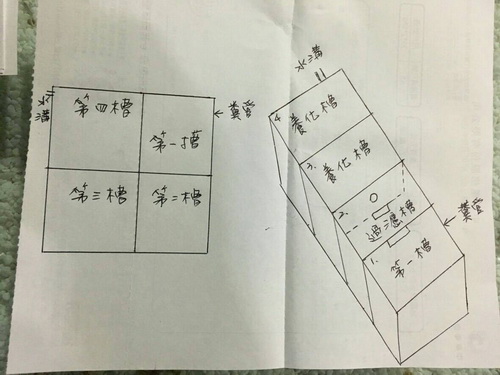 如何把化糞池水肥抽乾淨我家前幾天因為馬桶水沖不下去，有請人來抽水肥，我有查了一些資料，化糞池水肥太久沒抽，水肥會很硬是無法完全抽乾淨的 需要過一、兩個月再抽一次 ,想要請問一下，在這段時間裡面，有甚麼辦法可以可以讓沒抽乾淨的水肥軟一點，希望下次來抽水肥的時候可以抽乾淨一點.Ans:如果現在使用上都正常,就等下次水肥滿再抽就好了阿 反正就算抽完還不是會累積,建議你不用再抽一次 像我家也很少抽水肥,平常都用一種酵素清潔劑來保養 讓水肥車抽不到的老舊硬化的水肥可以分解 就不會有沖不下去卡卡的感覺囉~~ 服務對象:公司、一般住宅、工廠、公家機關、餐廳、集合大樓、學校,社區。台中市北屯區抽水肥, 抽化糞池台中市北屯區八八八抽水肥, 抽化糞池,30多餘年老師傅經驗，經營方面我們一向秉持著平實價格、負責的態度來為您服務，讓您在施工前、施工後皆能安心、放心、信心交給我們，歡迎您有任何通水管或通馬桶等相關問題，只要您一通電話或留言，我們將有專業的人員來為您分析與解答.台中市服務專線:0911-684368 林先生服務地區包括:01.台中市抽水肥

02台中市中區抽水肥,03台中市東區抽水肥,04台中市西區抽水肥,05台中市南區抽水肥,06台中市北區抽水肥,07台中市西屯區抽水肥,08台中市南屯區抽水肥,09台中市北屯區抽水肥,

10豐原區抽水肥,11大里區抽水肥,12太平區抽水肥,13清水區抽水肥,14沙鹿區抽水肥,15大甲區抽水肥,16東勢區抽水肥,

17梧棲區抽水肥,18烏日區抽水肥,19神岡區抽水肥,20大肚區抽水肥,21大雅區抽水肥,22后里區抽水肥,23霧峰區抽水肥,

24潭子區抽水肥,25龍井區抽水肥,26外埔區抽水肥,27和平區抽水肥,28石岡區抽水肥,29台中市大安區抽水肥,30新社區抽水肥中區抽水肥,東區抽水肥,西區抽水肥,南區抽水肥,北區抽水肥,西屯區抽水肥,南屯區抽水肥,北屯區抽水肥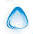 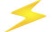 